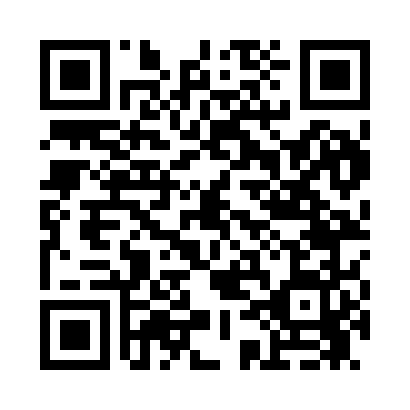 Prayer times for Brunsville, Iowa, USAMon 1 Jul 2024 - Wed 31 Jul 2024High Latitude Method: Angle Based RulePrayer Calculation Method: Islamic Society of North AmericaAsar Calculation Method: ShafiPrayer times provided by https://www.salahtimes.comDateDayFajrSunriseDhuhrAsrMaghribIsha1Mon4:055:511:295:339:0710:532Tue4:065:511:295:339:0710:533Wed4:075:521:295:349:0710:524Thu4:075:531:305:349:0710:525Fri4:085:531:305:349:0610:516Sat4:095:541:305:349:0610:507Sun4:105:551:305:349:0510:508Mon4:115:551:305:349:0510:499Tue4:125:561:305:349:0510:4810Wed4:145:571:315:349:0410:4711Thu4:155:581:315:349:0410:4612Fri4:165:581:315:349:0310:4513Sat4:175:591:315:349:0210:4414Sun4:186:001:315:349:0210:4315Mon4:206:011:315:339:0110:4216Tue4:216:021:315:339:0010:4117Wed4:226:031:315:339:0010:4018Thu4:236:031:315:338:5910:3919Fri4:256:041:315:338:5810:3720Sat4:266:051:325:338:5710:3621Sun4:286:061:325:328:5610:3522Mon4:296:071:325:328:5610:3323Tue4:306:081:325:328:5510:3224Wed4:326:091:325:328:5410:3125Thu4:336:101:325:318:5310:2926Fri4:356:111:325:318:5210:2827Sat4:366:121:325:318:5110:2628Sun4:386:131:325:308:5010:2529Mon4:396:141:325:308:4910:2330Tue4:416:151:325:308:4710:2231Wed4:426:161:315:298:4610:20